	Ginebra, 30 de agosto de 2016Muy Señora mía/Muy Señor mío:Como continuación de la Circular 230 de fecha 13 de julio de 2016 con miras a la próxima Asamblea Mundial de Normalización de las Telecomunicaciones (AMNT-16) que se celebrará en Yasmine Hammamet (Túnez), del 25 de octubre al 3 de noviembre de 2016, nos complace informarle que se ha prorrogado el plazo de presentación de solicitudes de becas del 25 de agosto al 11 de septiembre de 2016. Atentamente,Chaesub Lee
Director de la Oficina de 
Normalización de las Telecomunicaciones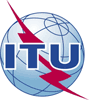 Unión Internacional de TelecomunicacionesOficina de Normalización de las Telecomunicaciones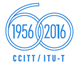 Ref.:Contacto:
Tel.:
Fax:
Correo-e:Addéndum 1 a la
Circular TSB 230Reinhard Scholl
+41 22 730 5860
+41 22 730 5853
reinhard.scholl@itu.int–	A las Administraciones de los Estados Miembros de la Unión;–	A los Miembros del Sector UIT-T;–	A las Instituciones Académicas de la UIT;–	A los Asociados del UIT-T;–	A las organizaciones regionales de telecomunicaciones;–	A las organizaciones intergubernamentales que explotan sistemas de satélites;–	A las Naciones Unidas;–	A los organismos especializados de las Naciones Unidas y al Organismo Internacional de Energía AtómicaCopia:–	A los Presidentes y Vicepresidentes de las Comisiones de Estudio del UIT-T/GANT;–	Al Director de la Oficina de Desarrollo de las Telecomunicaciones;–	Al Director de la Oficina de RadiocomunicacionesAsunto:Asamblea Mundial de Normalización de las Telecomunicaciones (AMNT-16)
Yasmine Hammamet, Túnez, 25 de octubre – 3 de noviembre de 2016